PREGHIERA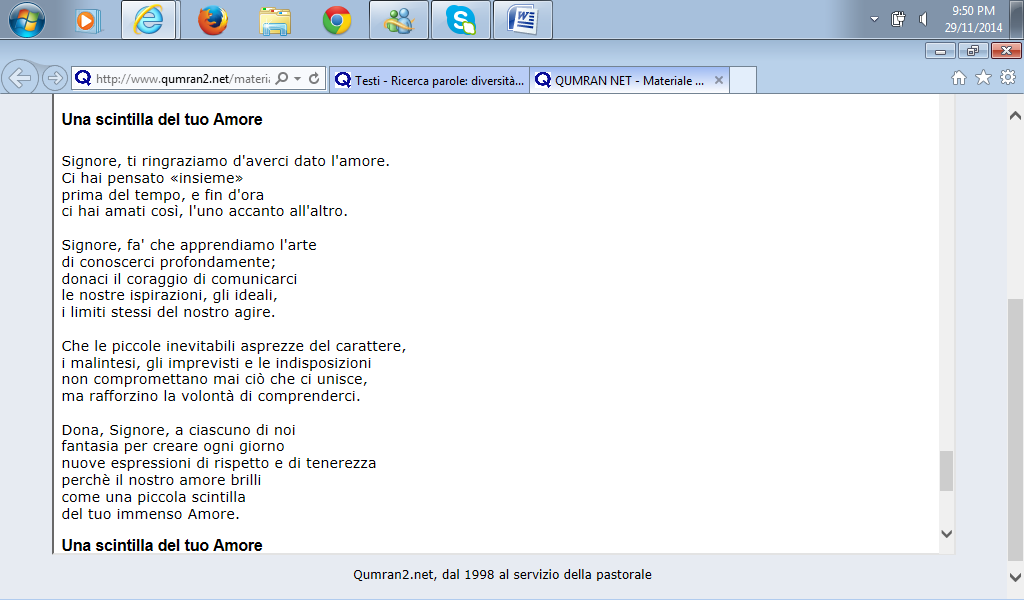 Invocazione allo SpiritoInvochiamo lo Spirito perché renda fruttuoso questo nostro incontro,
ci renda attenti alla Sua voce,ci aiuti a cogliere i doni di Dio e i segni della sua presenza nella nostra vita
e a comprendere le nostre fatiche, le nostre mediocrità ed immaturità.Ci conceda il Signore di..._ACCOGLIERE IL CONIUGE_Introduzione     Fin che tutto va bene, nessuno ci pensa; fino a che naturalmente le cose tra gli sposi fluiscono senza intoppi, è difficile fare fatica nell’accogliersi. Ma un amore coniugale è totale e fedele, non è in funzione degli umori, delle lune e delle stagioni: per questo è unico!     Fare spazio e ospitare sempre il tuo coniuge può essere anche faticoso, non sempre si sta insieme come ospiti graditi o si fa casa con desiderio costruttivo di piena comunione. Gesù ci chiede di fargli spazio, attraverso l’esperienza di vita coniugale: il pellegrino è il tuo coniuge; in lui incontri Cristo.Non basta però dare prima accoglienza, bisogna che questa sia di qualità e duri nel tempo. Il pellegrino bussa quando meno te lo aspetti; spesso non è pulito e non porta grandi regali: ma è lui tuo marito; è lei tua moglie. La PAROLA di DIO, Luca 10,38-42Mentre erano in cammino, entrò in un villaggio e una donna, di nome Marta, lo accolse nella sua casa.Essa aveva una sorella, di nome Maria, la quale, sedutasi ai piedi di Gesù, ascoltava la sua parola; Marta invece era tutta presa dai molti servizi. Pertanto, fattasi avanti, disse: «Signore, non ti curi che mia sorella mi ha lasciata sola a servire? Dille dunque che mi aiuti». Ma Gesù le rispose: «Marta, Marta, tu ti preoccupi e ti agiti per molte cose, ma una sola è la cosa di cui c’è bisogno. Maria si è scelta la parte migliore, che non le sarà tolta».BREVE COMMENTOMarta e Maria, due storie diverse, due atteggiamenti diversi.Ci siamo incontrati, scoperti e fidanzati, ma è evidente: veniamo da due case diverse, da due famiglie diverse, da educazioni, amicizie, esperienze e formazioni culturali diverse, anche solo per il fatto di essere uomo e donna. Diversità che all’inizio non affiorano, nascoste dalle forti emozioni dei primi tempi. Ecco però che quando la conoscenza si fa più profonda, non sempre ci sentiamo in sintonia, ci sembra che lui o lei non ci comprenda, vorremmo che pensasse e agisse come noi.Forse, all’inizio, l’amore verso l’altro nasconde un atteggiamento egoistico, si ama l’altro, si è attratti dall’altro perché ricorda noi stessi, ma quando non la pensa come me, quando non agisce secondo le mie aspettative in una determinata situazione, allora nascono i ripensamenti, le discussioni, le paure; come Marta che desidera che Maria faccia quello che sta facendo lei. È innegabile: le differenze si fanno sentire perché sono reali; non siamo e non saremo mai uguali, nelle nostre vene non scorrono educazioni e consuetudini identiche. PER RIFLETTEREPer la nostra riflessione:In cosa siamo diversi?Cosa non accettiamo dell’altro/a? Quali diversità ci creano disagio?Ci sono vari modi per gestire le differenze, alcuni negativi:Cerco di cambiarti per renderti simile a me Cerco di cambiarmi per rendermi simile a teEvito alcuni argomenti per non affrontare le differenzeAltri invece, più positivi:Parlo con te, chiedo, gestisco il disagioTi ascoltoCerchiamo una soluzioneDomande alla vitaQuando le novità della vita coniugale vanno un po’ diminuendo, come ci accogliamo ogni giorno a vicenda?Accogliere, dare ospitalità, vuol dire anche fare spazio, lasciare qualcosa di noi. Potremmo fare degli esempi al riguardo? Quali sono le tracce dell’ accoglienza del proprio coniuge?Domande al testo biblicoTutti noi, prima di accogliere qualsiasi altro, siamo stati “accolti” da Dio. Come sentire e vivere questa dimensione, per poi rioffrirla anche al proprio coniuge? L'inverno dei ricciSi narra che un giorno venne ad abitare nella foresta una famiglia di ricci. Le bestiole trascorsero l'estate divertendosi sotto gli alberi, giocando a nascondino tra i fiori, dando la caccia agli insetti e dormendo di notte sul soffice letto del muschio. Un'estate bellissima. Un mattino videro tante foglie secche ai piedi degli alberi: era l'annuncio dell'autunno. La temperatura si abbassò, gli alberi si spogliarono e ben presto cominciarono i rigori dell'inverno. La notte soprattutto faceva tanto freddo. I poveri ricci tremavano e non riuscivano a chiudere occhio. Videro che gli uccelli si tenevano caldo l'uno con l'altro, anche i conigli e le marmotte e le talpe... Fu così che decisero di stringersi l'uno accanto all'altro per riscaldarsi. Fu un'esperienza traumatica: si ferirono l'uno con l'altro con i loro aghi. Per un po' stettero lontano gli uni dagli altri, ma alla lunga decisero di tentare di nuovo di avvicinarsi. Questa volta con dolcezza, ritirando i loro aculei e cercando la posizione giusta per non pungersi. Ci riuscirono. Le notti continuavano ad essere lunghe e fredde, ma ora, insieme, erano in grado di ottenere un minimo di calore e di poter dormire.Uniti, ma non troppo vicini È nascere congiuntamente alla vita e insieme restare uniti per sempre.È restare per sempre uniti anche quando le ali nivee della morte disperderanno i vostri giorniE insieme restare nella silenziosa memoria di Dio.E fate che vi siano spazi nella vostra unione.E che per voi danzi l’aria celeste.Affiatatevi l’un all’altro, ma non per fare del vostro amore una prigione: piuttosto che tra le sponde delle vostre anime vi sia il sussurrio del mare.E ognuno riempia all’altro la coppa e non bevete da un’unica coppa.Datevi nutrimento reciproco e non mangiate dallo stesso pane.Cantate e danzate insieme nell’allegria, e ognuno di voi sia solo.Come sole sono le corde del liuto, benché vibrino di musica uguale.Che ognuno dia il suo cuore,ma l’uno non sia di rifugio all’altro.Poiché soltanto la mano della vita può racchiudere i vostri cuori.E resterete uniti, ma non troppo vicini.Come le colonne del tempio che si ergono distanti.È la quercia e il cipresso che non crescono l’una all’ombra dell’altro.Da “ Il profeta” di Kahil Gibran